SÓWKI30.031) Rozgrzewka ruchowahttps://www.youtube.com/watch?v=n7OIPFcyZRU2)  Eksperymenty z jakiem Potrzebujesz: jajko surowe i ugotowane, jeśli masz lupa Zabawy z jajkiem surowym i ugotowanym- zabawy badawcze-Oglądanie skorupki jajka gołym okiem i przez lupę- obserwuj uważnie i mów co widzisz-Porównywanie ciężaru jajek – surowego i ugotowanego- które jajko jest cięższe? -Eksperymentowanie z jajkiem surowym oraz ugotowanym /które jajko kręci się szybciej i dłużej i dlaczego tak się dzieje/. Wyciąganie wniosków.-Zabawa badawcza – Jajka i woda- sprawdzanie  zachowania w wodzie jajka surowego i jajka ugotowanego- Wypowiadanie się na temat: Co można zrobić z jajek? 3) Zabawa zręcznościowa – Szybko i ostrożnie- przenoszenie na łyżce ugotowanego jajka do koszyka. Weź jajko, połóż go na łyżce i przejdź z nim po pokoju szybko i ostrożnie włóż go do koszyczka.4) Grafomotoryka- rysuj wzorki na pisance po śladzie 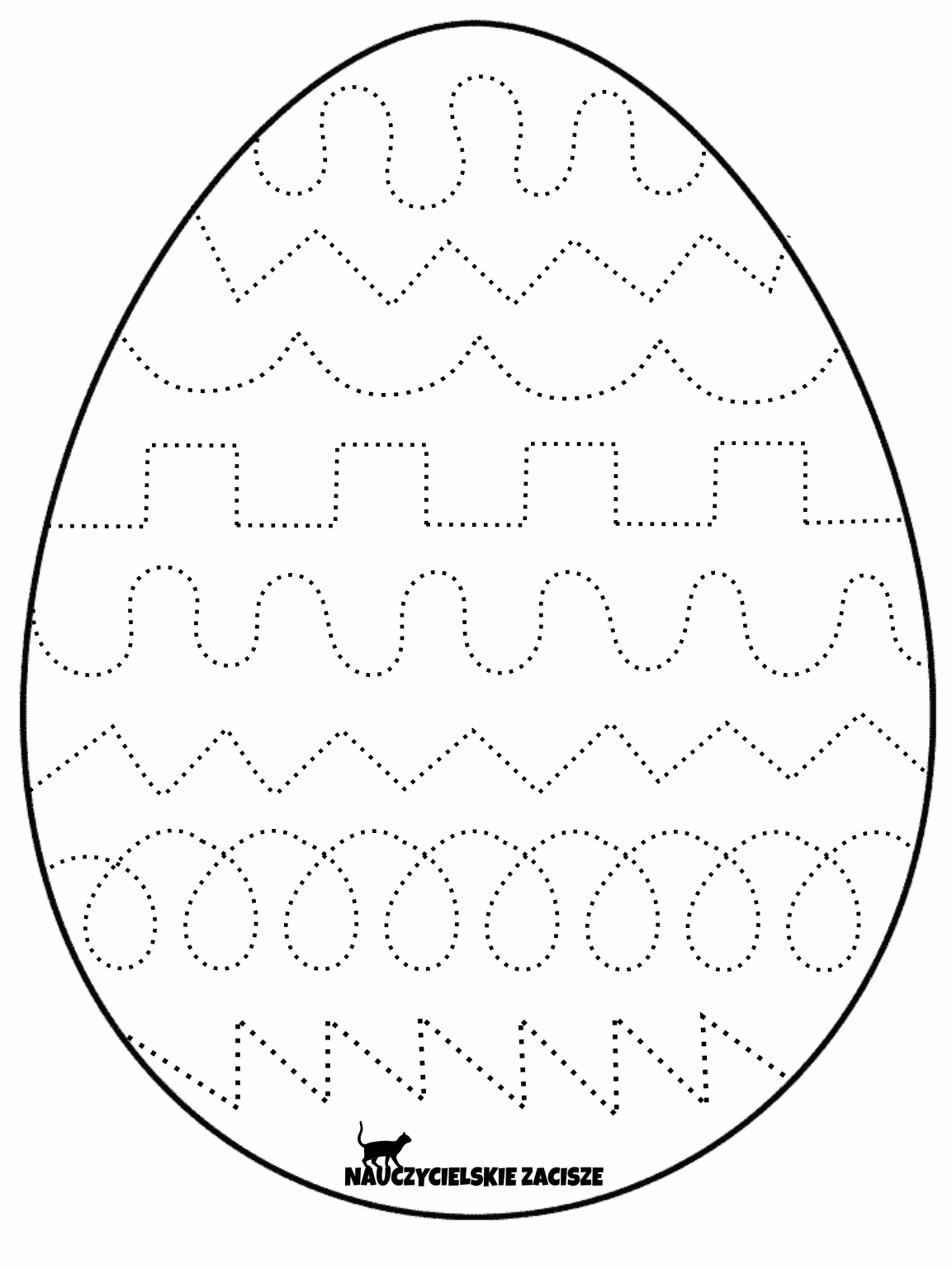 5.  „Pokaż pisankę” – zabawa ruchowaDziecko poruszają się po pokoju. Na hasło: Pokaż pisankę, zatrzymuje się i pokazuje na niby trzymaną w dłoniach pisankę. Opowiada o swojej pisance, za każdym razem opisuje inną.6. Praca plastyczna Wykonaj wybranego zajączka (możesz też zrobić obie prace jeśli masz ochotę)A) Zajączek z papieru Na kolorowej kartce A4 odrysuj własną dłoń (staraj się trzymać palce blisko siebie).  Następnie ją wytnij i zagnij do środka kciuk i mały palec. Tak jak na zdjęciu. 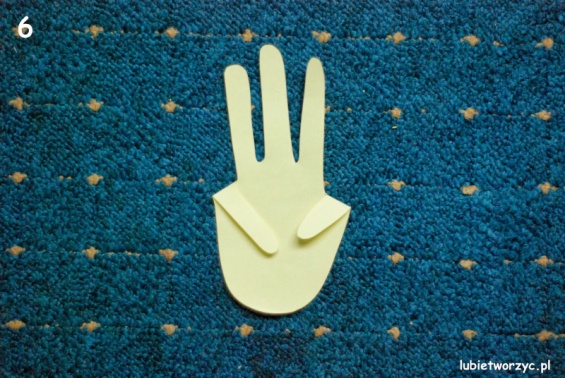 Środkowy paluszek odegnij do tyłu, tak aby nie był widoczny. Dorysuj zajączkowi oczy nosek i buzie.  Możesz dorobić z papieru różne ozdoby: kokardkę, koszyczek, naszyjnik- na co masz ochotę- pamiętaj to Twoja praca i wykończ ją wg własnego pomysłu. 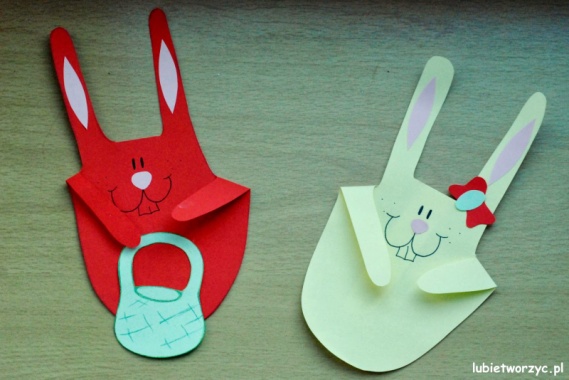 Zdjęcia pochodzą ze strony: http://lubietworzyc.blogspot.com/2014/03/zajac-z-papierowej-doni.html  Tam tez można przeczytać szczegółową instrukcję. B) Zajączek z rolki po papierze toaletowym 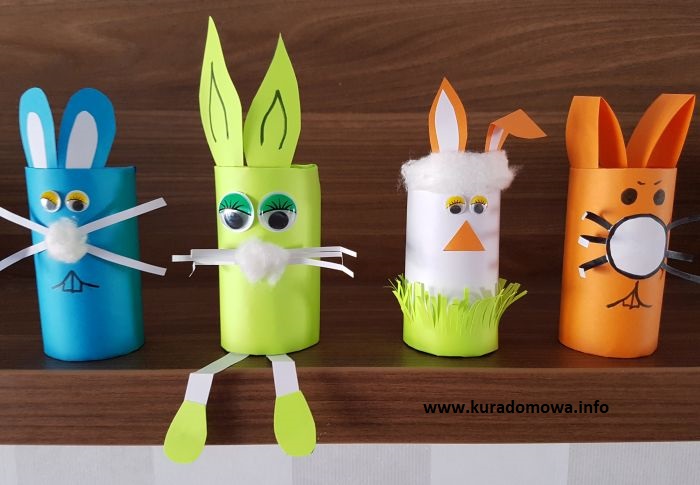 Zdjęcie: kuradomowa.infoPomaluj rolkę na wybrany kolor farbą lub oklej papierem kolorowym. Doklej z papieru  lub narysuj pisakami oczy, nosek i buzie, przyklej wąsy i uszy – Zajączek gotowy  